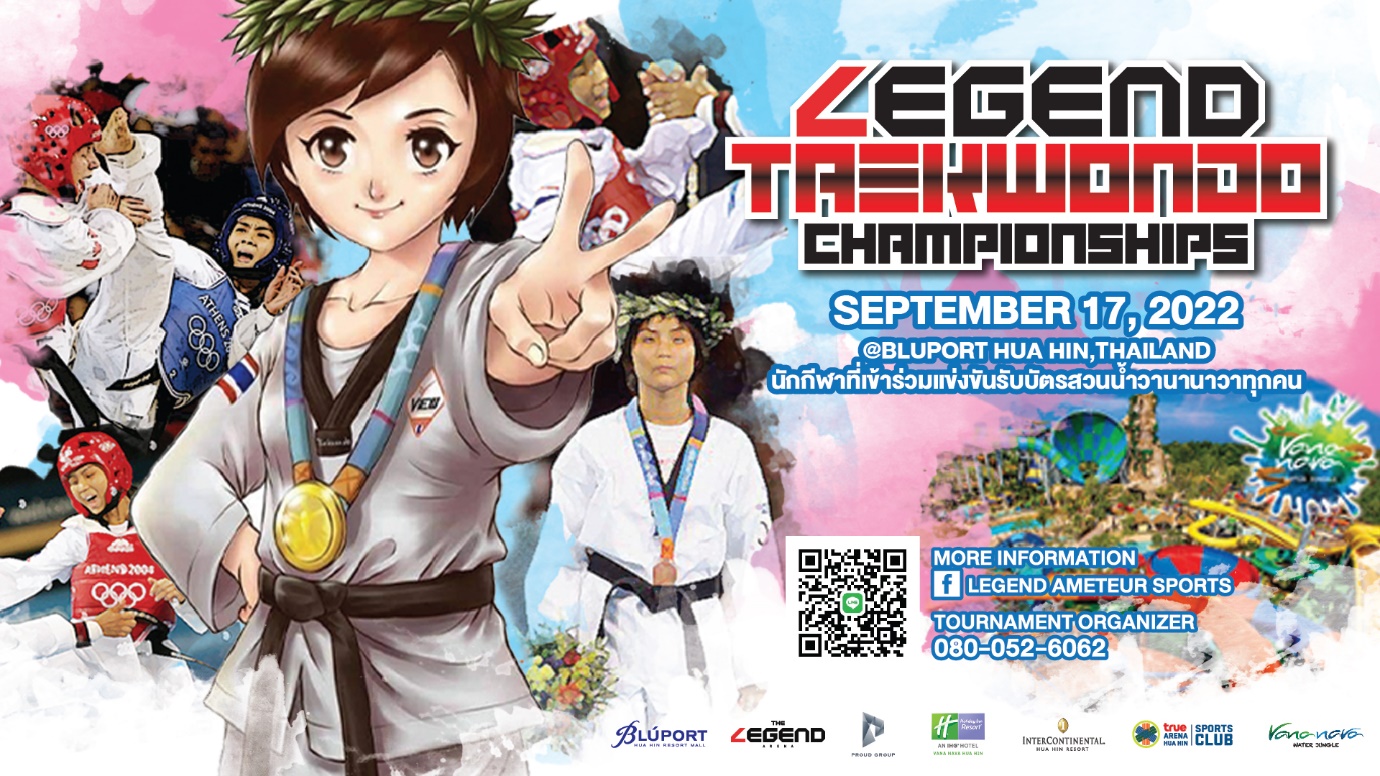 LEGEND TAEKWONDO CHAMPIONSHIPS 2022เสาร์ 17 กันยายน 2565ศูนย์การค้า Bluport Resort Mall Hua Hin ระเบียบ ข้อบังคับ การจัดการแข่งขัน LEGEND TAEKWONDO CHAMPIONSHIPS 2022 เลเจ้นท์ เทควันโด แชมป์เปี้ยนชิพ 25651.ประเภทการแข่งขัน1.1 ประเภทต่อสู้ KYORUGI1.2 ประเภทท่ารำ POOMSAE2.คณะกรรมการจัดการแข่งขัน THE LEGEND3.ระบบรับสมัคร https://www.thannam.net/2016/match/views.php?id=19654.ประเภท รุ่นการแข่งขัน4.1 ประเภทต่อสู้   – 6 	ปี	(2559-2560)		Class B , Class C , Class D7 – 8 	ปี	(2557-2558) 		Class A , Class B , Class C , Class D9 – 10 	ปี	(2555-2556)		Class A , Class B , Class C , Class D11 – 12 	ปี	(2553-2554)		Class A , Class B , Class C , Class D13 – 14 	ปี	(2551-2552)		Class A , Class B , Class C , Class D15 – 17 	ปี	(2548-2550)		Class A , Class B , Class C , Class D	4.2 ประเภทท่ารำ POOMSAE-6	ปี	(2559)7 – 8 	ปี	(2557-2558)9 – 10	ปี	(2555-2556)11 – 12 	ปี	(2553-2554)13 – 14 	ปี	(2551-2552)15 – 17	ปี	(2548-2550)5.ประเภทต่อสู้	Class C	ห้ามเตะหัวทุกกรณี , ห้ามหมุนตัวเตะแบ๊คคิก , ห้ามหมุนตัวเตะเทิร์นราวน์ , สายขาว – เหลือง	Class B  เตะหัวได้ , คุณวุฒิไม่เกินสายฟ้า	Class A  เตะหัวได้ทุกท่า , ตั้งแต่สายเหลืองขึ้นไป 2. ต่อสู้ชาย – หญิง อายุ -6 ปี (2559-2560) Class  B , C , D3. ต่อสู้ชาย – หญิง รุ่นอายุ  7-8 ปี (2557-2558) Class A , B , C , D	4. ต่อสู้ชาย – หญิง รุ่นอายุ 9-10 ปี (2555-2556) Class A , B , C , D5. ต่อสู้ชาย – หญิง รุ่นอายุ 11-12 ปี (2553-2554) Class A , B , C , D6. ต่อสู้ ชาย รุ่นอายุ  13-14 ปี (2551-2552) Class A , B , C , D7. ต่อสู้ หญิง รุ่นอายุ 13-14 ปี (2551-2552) Class A , B , C , D	8. ต่อสู้ ชาย รุ่นอายุ 15-17 ปี (2548-2550) Class A , B , C , D9. ต่อสู้ หญิง รุ่นอายุ 15-17 ปี (2548-2550) Class A , B , C , D6.ประเภทท่ารำ พุมเซ่		ประเภทบุคคล  : ชาย , หญิง		ประเภทคู่ : คู่ผสม		ประเภททีม : ชาย , หญิง7.คุณสมบัติของผู้เข้าแข่งขันทุกประเภท7.1 ต้องสมัครเข้าแข่งขันในนามของสถาบัน/สโมสร/ชมรม7.2 ประเภทเคียวรูกิ นักกีฬา 1 ท่าน มีสิทธิ์เข้าร่วมแข่งขัน ได้เพียง 1 รุ่นเท่านั้น ยกเว้น ต่อสู้ทีม7.3 นักกีฬา 1 ท่านสามารถเข้าร่วมแข่งขันได้ 2 ประเภท ทั้งพุมเซ่ (เดี่ยว, คู่) และเคียวรูกิ7.4 พุมเซ่สามารถลงข้ามอายุได้ 1 รุ่น ( ลงข้ามอายุ ได้แต่ไม่สามารลงต่ำกว่าอายุได้)8. กติกาการแข่งขัน เคียวรูกิ/ พุมเซ่8.1 ใช้กติกาการแข่งขันสากล WT (ที่สมาคมเทควันโดประกาศใช้ปัจจุบัน)8.2 ชุดการแข่งขันให้ใช้ตามกติกาการแข่งขันเทควันโดสากล8.3 การแข่งขันใช้อุปกรณ์ตัดสินอุปกรณ์ไฟฟ้า การตัดสินของกรรมการถือเป็นการสิ้นสุด8.4 ใช้วิธีการแข่งขันแบบแพ้คัดออก ไม่มีการชิงที่ 3 โดยมีตำแหน่งที่ 3 ร่วมกัน 2 คน8.5 กำหนดเวลาการแข่งขัน รอบแรกถึงรอบชิงชนะเลิศ- ยุวชน รุ่นอายุไม่เกิน 8 ปี, 9 - 10 ปี, 11 - 12 ปี, 13 - 14 ปี 3 ยก ๆ ละ 1 นาที พัก 20 วินาที- เยาวชน รุ่นอายุ 15 -17 ปี 3 ยก ๆ ละ 1.30 นาที พัก 30 วินาที8.6 ให้นักกีฬารายงานตัว ก่อนการแข่งขัน 15 นาทีและเตรียมลงทำการแข่งขันอย่างต่อเนื่อง8.7 นักกีฬาเมื่อรายงานตัวเสร็จเรียบร้อยแล้วให้นั่งยังแนวรอคอยตามที่ฝ่ายจัดการแข่งขันจัดไว้8.8 หากมาไม่ทันภายในเวลา 1 นาที ถือว่าสละสิทธิ์ลงแข่งขัน
กติการการแข่งขันพุมเซ่ใช้การแข่งขันตามของ WT แบบเรียงลำดับคะแนน9. อุปกรณ์การแข่งขันที่นักกีฬาต้องนำมาเองใส่ลงแข่งขัน9.1 นักกีฬาต้องใส่ สนับแขน ซ้าย - ขวา9.2 นักกีฬาต้องใส่ สนับขา ซ้าย - ขวา9.3 นักกีฬาต้องใส่ เกราะแดง หรือ เกราะน้ำเงิน ตามสายแข่งขัน9.4 นักกีฬาต้องใส่ เฮดการ์ด สี ตามสายแข่งขัน9.5 นักกีฬาชายต้องสวมใส่ กระจับ9.6 นักกีฬา อายุ 11 ขึ้นไป ต้องใส่ ฟันยางหมายเหตุ 	1. สนับเข่า และ สนับศอก (ต้องเป็นวัสดุที่ไม่มีวัสดุแข็ง เช่น โลหะ พลาสติก)2. ถุงมือ และ ถุงเท้า ควรเป็นอุปกรณ์สำหรับการแข่งขันเทควันโดเท่านั้น10. รางวัลการแข่งขันนักกีฬาประเภท เคียวรูกิ10.1 ชนะเลิศ เหรียญรางวัล พร้อมเกียรติบัตร10.2 รอง อันดับ 1 เหรียญรางวัล พร้อมเกียรติบัตร10.3 รอง อันดับ 2 (ร่วมกัน 2 คน) เหรียญรางวัล พร้อมเกียรติบัตร10.4 ถ้วยรางวัลนักกีฬายอดเยี่ยมเคียวรูกิ รุ่นอายุไม่เกิน 6 ปี ชาย 1 รางวัล, หญิง 1 รางวัลรุ่นอายุไม่เกิน 8 ปี ชาย 1 รางวัล, หญิง 1 รางวัลรุ่นอายุไม่เกิน 9 - 10 ปี ชาย 1 รางวัล, หญิง 1 รางวัลรุ่นอายุไม่เกิน 11 - 12 ปี ชาย 1 รางวัล, หญิง 1 รางวัลรุ่นอายุไม่เกิน 13 - 14 ปี ชาย 1 รางวัล, หญิง 1 รางวัลรุ่นอายุไม่เกิน 15 - 17 ปี ชาย 1 รางวัล, หญิง 1 รางวัลประเภท พุมเซ่10.5 ชนะเลิศ เหรียญรางวัล พร้อมเกียรติบัตร10.6 รอง อันดับ 1 เหรียญรางวัล พร้อมเกียรติบัตร10.7 รอง อันดับ 2 เหรียญรางวัล พร้อมเกียรติบัตร10.8 ถ้วยรางวัลนักกีฬายอดเยี่ยม 4 รางวัลบุคคลชาย 1 รางวัล, หญิง 1 รางวัล     ประเภทคู่ผสม 1 รางวัล     ประเภททีม 1 รางวัล11. ถ้วยรางวัลคะแนนรวม เคียวรูกิ Class A, B และ C + D11.1 ถ้วยคะแนนรวม เคียวรูกิ ชนะเลิศเคียวรูกิ 11.2 ถ้วยคะแนนรวม เคียวรูกิ รองชนะเลิศ อันดับ 1 11.3 ถ้วยคะแนนรวม เคียวรูกิ รองชนะเลิศ อันดับ 2 11.4 ถ้วยคะแนนรวม เคียวรูกิ Class C + D ชนะเลิศ11.5 ถ้วยคะแนนรวม เคียวรูกิ Class C + D รองชนะเลิศอันดับ 111.6 ถ้วยคะแนนรวม เคียวรูกิ Class C + D รองชนะเลิศอันดับ 212. ถ้วยรางวัลคะแนนรวม พุมเซ่เดี่ยว คู่ ทีม รวม 3 รางวัล12.1 ถ้วยคะแนนรวม พุมเซ่ ชนะเลิศ12.2 ถ้วยคะแนนรวม พุมเซ่ รองชนะเลิศ อันดับ 1 12.3 ถ้วยคะแนนรวม พุมเซ่ รองชนะเลิศ อันดับ 2 ถ้วยคะแนนรวมนับจากเหรียญทอง ถ้าเท่ากัน นับเหรียญเงิน ถ้าเท่ากัน นับเหรียญทองแดง13. รางวัลการแข่งขันผู้ฝึกสอน13.1 รางวัลผู้ฝึกสอนยอดเยี่ยม เคียวรูกิ รวม 2 รางวัล13.2 รางวัลผู้ฝึกสอนยอดเยี่ยม พุมเซ่ รวม 2 รางวัล14. การประท้วงให้เป็นไปตามเงื่อนไข ดังนี้14.1 การยื่นเรื่องประท้วง ให้ผู้ควบคุมทีมของนักกีฬาที่เสียผลประโยชน์เป็นผู้ยื่นเรื่องประท้วง โดยเป็นลายลักษณ์อักษร มีข้อความชัดเจน ประกอบด้วยหลักฐาน โดยใช้แบบฟอร์มของคณะกรรมการจัดการแข่งขันพร้อมเงินประกันการประท้วง 3,000 บาท14.2 การประท้วงคุณสมบัตินักกีฬา ให้ยื่นต่อประธานกรรมการผู้ตัดสินการรับพิจารณาการประท้วงภายใต้เงื่อนไขและเวลาที่กำหนด14.3 การยื่นเรื่องประท้วงทุกครั้ง ต้องจ่ายเงินประกันประท้วง 3,000 บาท อย่างช้าไม่เกิน 10 นาทีหลังการแข่งขัน14.4 คำตัดสินของคณะกรรมการดังกล่าว ให้ถือเป็นเด็ดขาด หากคู่กรณีฝ่าฝืนไม่ปฏิบัติตามคำตัดสินนั้นปฏิบัติมิชอบด้วยเจตนารมณ์ของการส่งเสริมกีฬา ให้ประธานคณะกรรมการจัดการแข่งขันพิจารณายกเลิกการแข่งขันทั้งทีม15. เจ้าหน้าที่ประจำทีมกำหนดให้มีเจ้าหน้าที่ประจำทีม ได้ไม่เกิน ทีมละ 5 คน ในขณะทำการแข่งขันจะอนุญาตให้ผู้ฝึกสอน หรือผู้ช่วยผู้ฝึกสอนสามารถติดตามนักกีฬาลงสนามได้เพียง 1 คน เท่านั้น แต่งกายสุภาพ (ไม่ใส่กางเกงขาสั้น และรองเท้าแตะ และสวมหมวก)ผู้จัดการทีม 1 คน 2. ผู้ฝึกสอน 2 คน 3. ผู้ช่วยผู้ฝึกสอน 2 คนค่าสมัครเคียวรูกิ (เกราะธรรมดา) 600 บาทพุมเซ่เดี่ยว 600 บาทพุมเซ่คู่ผสม / 800 บาทพุมเซ่ทีม / 1,000 บาทรับสมัครโดยการโอนเงินเท่านั้น  ชื่อบัญชี วาตะ เพิ่มทวี  ธนาคาร กรุงเทพเลขที่บัญชี 490-7-13589-317. ทางคณะกรรมการจัดการแข่งขัน ไม่รับผิดชอบต่ออุบัติเหตุ การบาดเจ็บ และความเสียหายใด ๆ ทั้งสิ้น18. กำหนดการแข่งขันรับสมัครทางระบบออนไลน์เท่านั้น  https://www.thannam.net/2016/match/views.php?id=1965 ปิดรับสมัครวันพุธที่ 14 กันยายน 2565 เวลา 24.00 น เปิดแก้ไขรายชื่อ ย้ายรุ่น ถึงวันพฤหัสบดีที่ 15 กันยายน 2565 เวลา 12.00 นวันศุกร์ที่ 16 กันยายน 2565เวลา 16.00 น. ชำระเงิน รับไอดีการ์ดเวลา 16.00 – 20.00 น. ชั่งน้ำหนักหมายเหตุ : 	นักกีฬาชาย น้ำหนักตามระเบียบการ ไม่สามารถเกินกำหนด ที่สมัครแข่งขันนักกีฬาหญิง น้ำหนักตามระเบียบการ สามารถเกินกำหนดที่สมัครแข่งขันได้ 3 ขีดวันเสาร์ที่ 17 กันยายน 2565เวลา 08.30 น ประชุมผู้จัดการทีมเวลา 09.00 น. เริ่มการแข่งขันประเภทต่อสู้ต่อสู้ เกราะธรรมดาหมายเหตุ : การจับฉลากแบ่งสายใช้ระบบ Random และสามารถตรวจเช็คสายการแข่งขันได้ก่อนแข่งขัน 1วัน** รับ ID การ์ด ก่อนชั่งน้ำหนัก เพื่อไม่ให้เกิดความผิดพลาด**กำหนดการแข่งขันอาจเปลี่ยนแปลงได้ตามความเหมาะสม**19. หลักเกณฑ์การพิจารณารางวัล19.1 ถ้วยรางวัล นับคะแนน จากจำนวนเหรียญทองที่มีการแข่งขัน 2 คนขึ้นไป เฉพาะ Class A และ B กรณีเท่ากัน จะนับเหรียญเงิน และหากเท่ากันจะนับเหรียญทองแดงในลำดับต่อมา19.2 นักกีฬายอดเยี่ยม นักกีฬาที่ได้เหรียญทองในรุ่นที่มีนักกีฬาจำนวนเยอะที่สุด หากเท่ากันจะพิจารณา จากผลคะแนน และกรณีเท่ากันอีกครั้งจะพิจารณาจากดุลพินิจผู้ตัดสิน จำนวนการถูกกัมเจิม และมารยาทในการแข่งขันการปฏิบัติก่อนเข้าร่วมกิจกรรม1. นักกีฬาและผู้เข้าร่วมการแข่งขันต้องตรวจ ATK ไม่เกิน 24 ชม. ในวันมาชั่งน้ำหนัก2. ผู้จัดการทีมหรือผู้ดูแล นำผลตรวจรวบรวมมาเป็นทีม นำมาแสดงที่จุดรับ ID CARD เพื่อรับ ID CARD และนำไปชั่งน้ำหนัก3. กรณีไม่มีผลตรวจทีมงานขอปฎิเสธการเข้าร่วมการแข่งขันและจะไม่คืนเงินค่าสมัครแข่งขัน4. หากผู้เข้าร่วมกิจกรรมมีอาการป่วย ไข้ ไอ จาม หรือเป็นหวัด ให้งดการไปเข้าร่วมกิจกรรมและแจ้งถอนตัวล่วงหน้าก่อนทำการแข่งขัน5. นักกีฬาและผู้เข้าร่วมการแข่งขันต้องสวมหน้ากากอนามัยตลอดเวลา ยกเว้นในขณะลงทำการแข่งขันขอบคุณทุกท่านที่มาร่วมการแข่งขัน และ ให้ความร่วมมือติดต่อ ประสานงาน ฝ่ายจัดการแข่งขัน โทรศัพท์: 080 052 6062    แอดไลน์ QR CODE 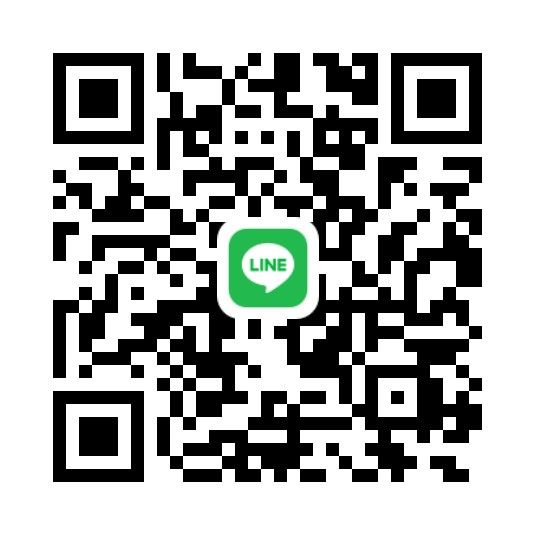 1. Aน้ำหนักไม่เกิน-18 Kg.2. Bน้ำหนัก18-20 Kg.3. Cน้ำหนัก20-23 Kg.4. Dน้ำหนัก23-26 Kg.5. Eน้ำหนักตั้งแต่+26 Kg.1. Aน้ำหนักไม่เกิน-20 Kg.2. Bน้ำหนัก20-23 Kg.3. Cน้ำหนัก23-26 Kg.4. Dน้ำหนัก26-30 Kg.5. Eน้ำหนักตั้งแต่+30 Kg.1. Aน้ำหนักไม่เกิน-23 Kg.2. Bน้ำหนัก23-25 Kg.3. Cน้ำหนัก25-28 Kg.4. Dน้ำหนัก28-31 Kg.5. Eน้ำหนัก31-35 Kg.6. Fน้ำหนัก35-39 Kg.7. Gน้ำหนักตั้งแต่+39 Kg.1. Aน้ำหนักไม่เกิน-25 kg.2. Bน้ำหนัก25-29 Kg.3. Cน้ำหนัก29-32 Kg.4. Dน้ำหนัก32-35 Kg.5. Eน้ำหนัก35-38 Kg.6. Fน้ำหนัก38-41 Kg.7. Gน้ำหนัก41-43 Kg.8. Hน้ำหนัก43-45 Kg.9. Iน้ำหนักตั้งแต่+45 Kg.1. Aน้ำหนักไม่เกิน-35 kg.2. Bน้ำหนัก35-38 Kg.3. Cน้ำหนัก38-41 Kg.4. Dน้ำหนัก41-44 Kg.5. Eน้ำหนัก44-47 Kg.6. Fน้ำหนัก47-50 Kg.7. Gน้ำหนัก50-54 Kg.8. Hน้ำหนักตั้งแต่+54 Kg.1. Aน้ำหนักไม่เกิน-32 kg.2. Bน้ำหนัก32-25 Kg.3. Cน้ำหนัก35-38 Kg.4. Dน้ำหนัก38-41 Kg.5. Eน้ำหนัก41-45 Kg.6. Fน้ำหนัก45-49 Kg.7. Gน้ำหนัก49-53 Kg.8. Hน้ำหนักตั้งแต่+53 Kg.1. Aน้ำหนักไม่เกิน-45 kg.2. Bน้ำหนัก45-48 Kg.3. Cน้ำหนัก48-51 Kg.4. Dน้ำหนัก51-55 Kg.5. Eน้ำหนัก55-59 Kg.6. Fน้ำหนัก59-63 Kg.7. Gน้ำหนัก63-68 Kg.8. Hน้ำหนัก68-73 Kg.9. Iน้ำหนักตั้งแต่+73 Kg.1. Aน้ำหนักไม่เกิน-42 kg.2. Bน้ำหนัก42-44 Kg.3. Cน้ำหนัก44-46 Kg.4. Dน้ำหนัก46-49 Kg.5. Eน้ำหนัก49-52 Kg.6. Fน้ำหนัก52-55 Kg.7. Gน้ำหนัก55-59 Kg.8. Hน้ำหนัก59-63 Kg.9. Iน้ำหนักตั้งแต่+63 Kg.Year / BeltWhiteYellowGreenBlueBrownRedBlack-6 Year6 BlocksPattern 1Pattern 3Pettern 5Pettern 7Pettern 8Koryo7-8 Year6 BlocksPattern 1Pattern 3Pettern 5Pettern 7Pettern 8Koryo9-10 Year6 BlocksPattern 1Pattern 3Pettern 5Pettern 7Pettern 8Koryo,Keumgang11-12 Year6 BlocksPattern 1Pattern 3Pettern 5Pettern 7Pettern 8Koryo,Keumgang13-14 Year6 BlocksPattern 1Pattern 3Pettern 5Pettern 7Pettern 8Koryo,Keumgang15-17 Year6 BlocksPattern 1Pattern 3Pettern 5Pettern 7Pettern 8Keumgang,Taeback